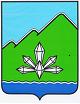 АДМИНИСТРАЦИЯ  ДАЛЬНЕГОРСКОГО ГОРОДСКОГО ОКРУГА                 ПРИМОРСКОГО КРАЯПОСТАНОВЛЕНИЕ12 ноября 2015 г                                   г. Дальнегорск                                     №  652-паО ценах на платные услуги,оказываемые МУП «Аптека № 152»	В соответствии с Положением «О порядке принятия решений об установлении цен и тарифов на услуги, оказываемые муниципальными унитарными предприятиями Дальнегорского городского округа», утвержденного решением Думы Дальнегорского городского округа от 28.05.2009 № 1033, рассмотрев представленные муниципальным унитарным предприятием «Аптека   № 152» расчеты стоимости услуг, руководствуясь Уставом Дальнегорского городского округа, администрация Дальнегорского городского округаПОСТАНОВЛЯЕТ:Установить и ввести в действие с 01 января 2016 года стоимость платных услуг, оказываемых МУП «Аптека № 152»:- одна производственная единица лекарственных средств – в размере 65 руб.;- 1 литр дистиллированной воды – в размере 8,3 руб.;- стерилизация медицинских инструментов (1 бикс) – в размере 259 руб.2. Постановление администрации Дальнегорского городского округа от 27.11.2014 № 1015-па «О ценах на платные услуги, оказываемые МУП «Аптека № 152» считать утратившим силу с момента вступления в силу настоящего постановления.3. Данное постановление подлежит опубликованию в газете «Трудовое слово» и размещению на официальном сайте Дальнегорского городского округа.4. Контроль за исполнением настоящего постановления возложить на первого заместителя главы администрации Дальнегорского городского округа.Глава Дальнегорского городского округа                                                                                             И.В.Сахута